ZGODA NA PRZETWARZANIE DANYCH OSOBOWYCH SZCZEGÓLNYCHŚwiadomie i dobrowolnie wyrażam zgodę na przetwarzanie moich danych osobowych przez Wojewodę Dolnośląskiego w zakresie realizacji projektu „Integracja, adaptacja, akceptacja. Wsparcie obywateli państw trzecich zamieszkałych na Dolnym Śląsku” współfinansowanego z Funduszu Azylu, Migracji i Integracji, w szczególności w celu udzielenia wsparcia cudzoziemcom legalnie przebywającym na terenie Rzeczpospolitej Polskiej w zakresie doradztwa prawnego, doradztwa zawodowego, wsparcia w zakresie legalnego pobytu, tłumaczeń, integracji i pomocy w adaptacji w środowisku szkolnym, a także w celach archiwalnych oraz statystycznych. Jednocześnie oświadczam, że zostałam/łem poinformowana/ny, że w tym przypadku nie ma zastosowania prawo do usunięcia danych, ponieważ przetwarzanie moich danych jest niezbędne do wywiązania się z prawnego obowiązku wymagającego przetwarzania na mocy prawa Unii oraz prawa państwa członkowskiego, któremu podlega Administrator.                                                                                      	                                        ….…………………………………………                                                                                                                                                 PodpisANKIETA UCZESTNIKAAnkieta uczestnika projektu „Integracja, adaptacja, akceptacja. Wsparcie obywateli Państw trzecich zamieszkałych na Dolnym Śląsku” współfinansowanego z Programu Krajowego Funduszu Azylu, Migracji i Integracji.Imię i Nazwisko:  (Jak wpisano w paszporcie zagranicznym)……………………………………………………………………………………………………………………………………………Obywatelstwo: ……………………………………………………………………………………………………………………………………………Podstawa legalnego pobytu na terenie Rzeczpospolitej Polskiej (tzw. status cudzoziemca):1. Cudzoziemcy nie będący obywatelami UE, przebywający na terytorium RP legalnie:na podstawie wizy (o której mowa w art. 60 ust. 1 pkt. 4-6, 9-13, 17, 18a-21, 23-25 Ustawy o cudzoziemcach z dnia 12.06.2013r. (dalej: u.o.c.)na podstawie zezwolenia na pobyt czasowyna podstawie zezwolenia na pobyt stały (art. 195 u.o.c., z wyjątkiem ust. 1 pkt 6a, jednak wyłączenie to nie dotyczy osób, które otrzymały zgodę na pobyt ze względów humanitarnych),na podstawie zezwolenia na pobyt rezydenta długoterminowego UE (art. 211 u.o.c.), na podstawie dokumentu potwierdzającego posiadanie zgody na pobyt tolerowany (art. 226 ust. 5 u.o.c.)zgody na pobyt ze względów humanitarnych2.dzieci ww. osób (nie będące obywatelami UE) urodzone na terytorium Rzeczypospolitej Polskiej. Pozostałe dzieci podlegają, odpowiednio, warunkom z punktów 1,3,4,5,6.3. Cudzoziemcy nie będący obywatelami UE, przebywający na terytorium RP legalnie w ramach ruchu bezwizowego4. Cudzoziemcy nie będący obywatelami UE, przebywający na terytorium RP, którzy są w trakcie uzyskiwania zezwolenia na legalny pobyt w Polsce (!) – wsparcie dla tych osób jest ograniczone do pomocy w uzyskaniu legalnego pobytu5. Osoby, nie będące obywatelami UE, przebywające na terytorium RP legalnie, które złożyły wniosek o:udzielenie cudzoziemcowi zezwolenia na pobyt: czasowy  (art. 108 u.o.c.)stały (art. 206 u.o.c.)rezydenta długoterminowego UE (art. 223 u.o.c.)przedłużenie wizy Schengen lub wizy krajowej (art.87, w którym uzasadnienie jest zgodne z jednym z następujących celów wskazanych w art.60 u.o.c. ust.1: pkt 4-6, 9-13, 17, 18a-21, 23-25)przedłużenie okresu pobytu w ramach ruchu bezwizowego na terytorium RP (art. 300 u.o.c.)i   otrzymały stempel w paszporcie        nie otrzymały stempla w paszporcie*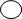 *w przypadku braku stempla – patrz punkt 4. Z pełnego wsparcia mogą korzystać po otrzymaniu stempla.6. Cudzoziemcy, którzy złożyli wniosek o udzielenie zezwolenia na zamieszkanie na czas oznaczony w trybie abolicji, a obecnie przebywający na terytorium RP na podstawie stempla, którzy złożyli wniosek o: udzielenie cudzoziemcowi zezwolenia na pobyt: czasowy  (art. 108 u.o.c. ust. 1 pkt 2) stały (art. 206 u.o.c. ust. 1 pkt 2)rezydenta długoterminowego UE przedłużenie wizy Schengen lub wizy krajowej (art.87 ust. 1 pkt 1, w którym uzasadnienie jest zgodne z jednym z następujących celów wskazanych w art.60 u.o.c. ust.1: pkt 4-6, 9-13, 17, 18a-21, 23-25)przedłużenie okresu pobytu w ramach ruchu bezwizowego na terytorium RP (art. 300 ust.4 u.o.c.)7.małżonkowie, wstępni oraz zstępni osób należących do grup 1-3 i 5-6.8. Cudzoziemcy nie będący obywatelami UE, przebywający na terytorium RP legalnie, zgodnie z przepisami ustawy z dnia 14 lipca 2006 r. o wjeździe na terytorium Rzeczypospolitej Polskiej, pobycie oraz wyjeździe z tego terytorium obywateli państw członkowskich Unii Europejskiej i członków ich rodzin (Dz.U. 2006 nr 144 poz. 1043) na podstawie prawa pobytu przez okres dłuższy niż 3 miesiące (art. 18) prawa pobytu stałego (art. 43)9. Obywatele Wielkiej Brytanii legalnie przebywający na terytorium Polski.Nazwa, numer i seria dokumentu potwierdzającego status cudzoziemca:Wiza (seria i numer) LUB karta pobytu (seria i numer) LUB paszport (seria i numer) LUB stempel od wojewody (paszport (seria i numer), wniosek złożony dnia).………………………………………………………………………………………………………………………………………………………………………………………………………………………………………………………………………………………………………………………… Dokument zweryfikował/a:………………………………………………….
Podpis pracownika ……………………………………………………………
                                  Podpis klientaDane kontaktowe:Numer telefonu:                                                                E-mail: Zakres konsultacji:Informacja/weryfikacja wniosku.Doradztwo prawneDoradztwo zawodowe (Wrocław – Fundacja Ukraina, Wałbrzych/Legnica – DUW)Tłumaczenie dokumentówOBOWIĄZEK INFORMACYJNY Na podstawie art. 13 Rozporządzenia Parlamentu Europejskiego i Rady (UE) 2016/679 
z dnia 27 kwietnia 2016 r. w sprawie ochrony osób fizycznych w związku z przetwarzaniem danych osobowych i w sprawie swobodnego przepływu takich danych oraz uchylenia dyrektywy 95/46/WE zwanego dalej Rozporządzeniem uprzejmie informuję, że:Administratorem Pani/Pana danych osobowych jest:Wojewoda Dolnośląski, wykonujący swoje zadania przy pomocy Dolnośląskiego Urzędu Wojewódzkiego we Wrocławiu, zlokalizowanego we Wrocławiu przy pl. Powstańców Warszawy 1; Inspektor Ochrony Danych (IOD) wykonuje swoje obowiązki w siedzibie  Dolnośląskiego Urzędu Wojewódzkiego we Wrocławiu, pokój nr 2145, e-mail: iod@duw.pl;Pani/Pana dane osobowe będą przetwarzane w celu realizacji Projektu nr 9/8-2017/OG-FAMI „Integracja, adaptacja, akceptacja. Wsparcie obywateli państw trzecich zamieszkałych na Dolnym Śląsku” współfinansowanego z Funduszu Azylu, Migracji i Integracji, zwanego dalej „Projektem”, w szczególności w celu udzielenia wsparcia cudzoziemcom legalnie przebywającym na terenie Rzeczpospolitej Polskiej w zakresie doradztwa prawnego, doradztwa zawodowego, wsparcia w zakresie legalnego pobytu, tłumaczeń, integracji i pomocy w adaptacji w środowisku  szkolnym, a także w celach archiwalnych oraz statystycznych;Podstawą prawną przetwarzania dotyczących Pani/Pana danych osobowych jest art. 6 ust. 1 lit. a rozporządzenia parlamentu europejskiego i rady (UE) 2016/679 z dnia 27 kwietnia 2016 r. w sprawie ochrony osób fizycznych w związku z przetwarzaniem danych osobowych i w sprawie swobodnego przepływu takich danych oraz uchylenia dyrektywy 95/46/WE (ogólne rozporządzenie o ochronie danych);Pani/Pana dane mogą być przekazywane innym odbiorcom - podmiotowi wspierającemu Administratora w realizacji Projektu – „Fundacji Ukraina” oraz podmiotom publicznym zaangażowanym w realizację i kontrolę Projektu;Pani/Pana dane nie będą przekazywane do państwa trzeciego lub organizacji międzynarodowej;Pani/Pana dane osobowe i dokumentacja mogą być przechowywane przez okres 6 lat;Zgodnie z Rozporządzeniem przysługuje Pani/Panu:prawo cofnięcia zgody na przetwarzanie swoich danych osobowych;prawo dostępu do swoich danych;prawo do sprostowania (poprawiania) swoich danych, jeśli są błędne lub nieaktualne, a także prawo do ich usunięcia, w sytuacji, gdy przetwarzanie danych nie następuje w celu wywiązania się z obowiązku wynikającego z przepisu prawa lub w ramach sprawowania władzy publicznej;prawo do ograniczenia przetwarzania;prawo do wniesienia skargi do Prezesa UODO (na adres: Urząd Ochrony Danych Osobowych, ul. Stawki 2, 
00-193 Warszawa);Podanie danych jest wymogiem umownym;W przypadku niepodania danych nie będzie możliwe udzielenie wsparcia w ramach Projektu;Pani/Pana dane osobowe nie podlegają zautomatyzowanemu podejmowaniu decyzji, w tym profilowaniu.